Частное профессиональное образовательное учреждение«Владикавказский колледж управления»МЕТОДИЧЕСКИЕ РЕКОМЕНДАЦИИПО ВЫПОЛНЕНИЮ КУРСОВОЙ РАБОТЫВладикавказ 2023ОглавлениеВведениеКурсовая работа по дисциплине является одним из видов учебной деятельности по дисциплинам профессионального учебного цикла и (или) профессиональным модулям профессионального учебного цикла, и реализуется в пределах времени, отведенного на их изучение учебным планом. Методические рекомендации по выполнению курсовой работы предназначены для обучающихся тех курсов ВКУ, рабочий учебный план которых предусматривает выполнение курсовой работы. В данных методических рекомендациях излагаются цель и задачи курсовой работы, рассматриваются этапы ее выполнения (от выбора темы до защиты), даются рекомендации по выбору темы курсовой работы, составлению ее плана, подбору и изучению необходимых источников информации. Кроме того, в методических рекомендациях приведены правила оформления текста, иллюстраций, таблиц, ссылок на источники информации.Методические рекомендации призваны обеспечить единство требований, предъявляемых к содержанию, оформлению и качеству работ в целом. Выполнение обучающимися курсовой работы осуществляется на заключительном этапе изучения учебной дисциплины, в ходе которого используются полученные знания и умения при решении комплексных задач, связанных со сферой профессиональной деятельности будущих специалистов.Выполнение курсовой работы по дисциплине проводится с целью:– систематизации и закрепления полученных теоретических знаний и практических умений по дисциплинам профессионального учебного цикла и (или) профессиональным модулям профессионального учебного цикла;– углубления теоретических знаний в соответствии с заданной темой;– формирования умений применять теоретические знания при решении поставленных вопросов;– формирования умений использовать справочную, нормативную и правовую документацию;– развития творческой инициативы, самостоятельности, ответственности и организованности;– подготовки к государственной итоговой аттестации.Задачами курсовой работы являются:– расширение теоретических знаний по изучаемому курсу;– приобретение практических навыков работы с источниками информации по теме исследования;– обобщение и систематизация результатов исследования проблем, содержащихся в научной литературе;– выявление дискуссионных теоретических вопросов в рамках исследуемой проблемы;– приобретение навыков обработки фактического материала, составления и оформления многостраничных текстовых документов с табличными вставками, приложениями и ссылками и их анализ.Тематика курсовых работ Тематика курсовых работ разрабатывается преподавателями ВКУ, согласуется предметными (цикловыми) комиссиями, утверждается заместителем директора по учебной работе.При выборе темы курсовой работы обучающийся должен учитывать свой интерес к той или иной проблеме. Перед выбором темы обучающемуся важно оценить степень личного знакомства с намечаемым для исследования объектом и предметом; характер и объем доступных для использования литературных, статистических и других источников и материалов.При написании курсовой работы, обучающийся должен использовать не менее 12-15 различных источников (нормативные правовые акты, учебные пособия, монографии, сборники научных трудов, а также разнообразную печатную продукцию периодических изданий, электронные источники).Поскольку курсовая работа является результатом самостоятельного изучения обучающимися избранной темы, она должна быть написана своими словами, содержать необходимые личные обобщения и выводы. Текст курсовой работы пишется в обезличенной форме, то есть следует исключить такие местоимения, как: я, мы, ты, вы. Правильным будет использование выражений: «проведенный опрос показал», «в результате изучения темы были сделаны следующие выводы», «исследование выбранного объекта завершилось разработкой практических рекомендаций», «цель проекта достигнута» и т.д. Рекомендуется использовать официальную и научную лексику, избегая просторечных выражений. Любое использование заимствованного текста должно быть оформлено подстрочными сносками с указанием источника цитаты.Курсовая работа может стать составной частью (разделом, главой) выпускной квалификационной работы.Этапы выполнения курсовой работыНачальным этапом выполнения курсовой работы является обоснование актуальности выбора темы. На этом этапе обучающимся осмысливается выбор темы курсовой работы, проводится анализ роли и значения выбранной темы. Осуществляется согласование темы курсовой работы с руководителем. После утверждения выбранной темы на первой консультации руководитель в общих чертах знакомит обучающегося с содержанием будущей работы, рекомендует основные источники информации, дает задание, следуя которому обучающийся должен составить план курсовой работы. Первоначально составленный план является предварительным и по мере написания работы может меняться путем внесения дополнительных пунктов или их сокращения.В ходе последующих консультаций преподавателем разъясняются принципы разработки и оформления курсовой работы, примерное распределение времени на выполнение отдельных частей курсовой работы, даются ответы на вопросы обучающихся. Таким образом, курсовая работа выполняется в соответствии с заданием, которое получает обучающийся, исходя из темы курсовой работы.2. Поиск и выбор источников информации по теме является одним из важнейших этапов работы над курсовой работой. На этом этапе осуществляется самостоятельный поиск первичного материала по теме, проводится его систематизация, обобщение, анализ с точки зрения полноты изложения, теоретической и методической новизны в исследовании темы. Особое внимание при этом обращается на подбор материала и соответствующую его обработку.Обязательным условием при написании курсовой работы является использование не только учебных и учебно-методических, но и периодических изданий. Важнейший источник теоретических идей и фактов – нормативно-правовые и нормативно-методические документы по исследуемой теме. Источники информации по теме подбираются в систематических (тематических) и алфавитных каталогах, имеющихся в каждой библиотеке.При изучении источников информации обучающийся должен отбирать и осмысливать необходимый для курсовой работы материал, исходя из намеченных разделов будущей работы. Рекомендуется сразу отмечать, в какой части работы будет использован тот или иной материал, то или иное положение, развиваемое автором соответствующего источника информации.Результаты проведенного анализа источников информации и собственные выводы приводятся в виде текста. На этом этапе происходит раскрытие темы, в текстовой форме излагаются полученные результаты согласно разработанному плану. Курсовую работу необходимо дополнить таблицами и рисунками (схемами, диаграммами и т. д.), приложениями, конкретизирующими, обобщающими, систематизирующими предлагаемый материал.Все сведения, взятые из конкретного источника и используемые при написании курсовой работы, должны быть снабжены соответствующей ссылкой на источник информации, откуда произведено заимствование.4. Оформление результатов проведенного исследования, необходимых по тексту вставок, ссылок и приложений; составление списка использованных источников; окончательное оформление курсовой работы и представление ее на рецензирование и оценку руководителю.Оформление курсовой работы слагается из ряда последовательных операций, выполнение которых не менее важно, чем написание текста, и которые требуют немало времени. К числу таких операций относятся тщательная проверка и редактирование текста перед распечаткой; уточнение названий отдельных частей работы (разделов, подразделов); составление содержания работы с соответствующей рубрикацией; тщательная проверка приводимых в тексте цитат, ссылок, формул, латинских названий; перепечатка текста с соблюдением всех правил орфографии; составление списка использованных источников; изготовление иллюстративных материалов и титульного листа, соединение всех частей работы и ее скрепление.Требования к структуре курсовой работыПо содержанию курсовая работа может носить реферативный или практический характер. Примерный объем курсовой работы должен составлять 25-30 страниц машинописного текста.Структура курсовой работы реферативного характера должна включать:– введение, в котором раскрывается актуальность и значение темы, формулируется цель работы;– теоретическая часть, в которой даны история вопроса, уровень разработанности проблемы в теории и практике посредством сравнительного анализа источников информации;– заключение, в котором содержатся выводы и рекомендации относительно возможностей использования материалов работы;– список использованных источников информации;– приложения.Структура курсовой работы практического характера представлена теми же структурными элементами, за исключением основной части, которая в этом случае состоит из двух глав: в первой главе содержатся теоретические основы разрабатываемой темы; второй главой является практическая часть, которая представлена расчетами, графиками, таблицами, схемами и т. п.Требования к содержанию курсовой работыКурсовая работа состоит из текстовой части и графического материала, содержащих решение задач, установленных заданием на курсовую работу. Курсовая работа должна содержать следующие структурные элементы:– титульный лист (Приложение 1);– задание на курсовую работу (Приложение 2);– оглавление (Приложение 3);– введение;– основная часть;– заключение;– список использованных источников информации (Приложение 4);– приложения.Титульный лист курсовой работы является первым листом курсовой работы и не нумеруется. Титульный лист подписывается обучающимся при сдаче курсовой работы руководителю, и руководителем – в том случае, если курсовая работа допускается к защите.Задание на курсовую работу включается в текстовую часть после титульного листа, не нумеруется и не включается в количество листов. Введение является вступлением к курсовой работе. В нем обосновывается выбор темы курсовой работы, определяется ее актуальность и значимость для науки и практики. Определение актуальности темы является важнейшей частью исследовательской деятельности, позволяет установить место предмета исследования в общей совокупности исследуемых проблем. Во введении следует привести основные тенденции изучения и развития проблемы, проанализировать текущее состояние, определить объект и предмет исследования, сформировать основную цель и задачи курсовой работы.Объем введения не должен превышать 10% от общего объема курсовой работы (2-3 страницы).Основную часть работы целесообразно разделить на две главы.Первая глава предусматривает исследование теоретических вопросов, которые должны быть увязаны с практической частью работы и служить основой для разработки предложений и рекомендаций. Решающим фактором успешного написания этих глав является тщательное и всестороннее изучение всех источников информации по избранной теме. При выборе исторической тематики необходимо увязать предмет исследования с современными проблемами исследуемого вопроса. Обязательными являются ссылки на использованные источники информации.Вторая глава носит практический характер и делится на две части.В первой части важно не только глубоко изучить существующую практику, но и осмыслить ее на основе анализа собранного материала. Задачей анализа является обзор и оценка практического материала, касающегося выбранной темы исследования. В результате проведенного анализа необходимо выявить основные проблемы по рассмотренной теме.Во второй части главы обучающийся подводит итог всей проделанной работе и должен отразить практическую полезность выполненного исследования. Что включает в себя рекомендации и мероприятия по решению выявленных в процессе анализа практического материала проблем. Рекомендации следует излагать последовательно, разбив на пункты, аргументируя каждый вывод. Материал в разделе должен быть логически выстроен, что позволит легко проследить за развитием авторской мысли в раскрытии темы исследования.Заключение является завершающей стадией написания курсовой работы, содержащей в сжатой форме теоретические выводы и практические предложения. Иными словами, в заключении автором формулируются общие выводы результатов проведенного исследования, обобщающие частные выводы, полученные на предыдущих этапах работы.Объем заключения должен составлять 8–10% от общего объема курсовой работы (1-2 страницы).При написании курсовой работы обязательным является составление списка использованных источников информации. В список могут быть включены только работы, упомянутые или цитируемые в процессе исследования. В приложениях, как правило, размещают графический материал, таблицы большого формата, ксерокопии документов, фотографии, буклеты и т. д. Требования к оформлению текста курсовой работыТекст следует набрать в программе Microsoft Word, печатается на одной стороне листа формата А4 и содержит примерно 1800 печатных знаков на странице (считая пробелы между словами и знаки препинания): шрифт Times New Roman - обычный, размер - 14 пунктов, начертание обычное, цвет – черный. Междустрочный интервал - полуторный, верхнее и нижнее поля страницы не менее - 2,0 см, левое не менее - 3,0 см и правое не менее - 1,0 см; отступ (красная строка) должен быть равен 1,25 см, выравнивание текста – по ширине. Перенос слов по слогам запрещен. Не рекомендуется применять в тексте курсив и подчеркивание. Большие таблицы, иллюстрации и распечатки (занимающие более 50% печатного листа) рекомендуется размещать в качестве приложений. Объем приложений не ограничивается.Страницы работы следует нумеровать арабскими цифрами, соблюдая сквозную нумерацию по всему тексту работы. Номер страницы проставляют вверху по центру. Номера страниц на титульном листе, задании и содержания не проставляются. Нумерация начинается со значения «3» на странице с заголовком «Введение».Заголовки «Оглавление», «Введение», «Заключение» пишутся по центру с прописной буквы (шрифт – 16, «полужирный»), в структуре курсовой работы они не нумеруются. Расстояние между заголовком и текстом следует выдержать в размере 1,5 межстрочного интервала. Каждую главу работы следует начинать с новой страницы. Заголовки глав, частей, параграфов печатаются шрифтом 16, «полужирным», выравниваются по ширине. В конце всех заголовков точка не ставится.Нумерация структурных элементов курсовой работы должна соответствовать приведенной нумерации в содержании. Требования к оформлению списка использованных источниковСписок использованных источников информации должен быть выполнен в соответствии с ГОСТ Р7.0.100.-2018 «Библиографическая запись. Библиографическое описание. Общие требования и правила составления».Все используемые в работе материалы приводятся со ссылкой на источник. Ссылки в тексте работы (не путать со списком литературы!) выполняются по ГОСТ Р7.0.5.-2008 «Библиографическая ссылка». В конце предложения, в котором использовался какой-либо заимствованный материал, следует указать подстрочную сноску, которая оформляется как примечание, вынесенное из текста вниз полосы. Сноски имеют сквозную нумерацию во всей работе. Сноска оформляется шрифтом Times New Roman - обычный, размер - 10 пунктов, начертание обычное, цвет – черный. Междустрочный интервал - одинарный, выравнивание текста – по ширине. Пример оформления сноски в Приложении 5. Список использованных источников информации должен содержать сведения об источниках информации, использованных при написании работы. Допустимо использование литературных, учебных и научных источников, периодических изданий в печатном или электронном виде, информации электронных ресурсов, информационных и правовых справочников, статистических источников и т.д. Список использованных источников информации (15-25 источников) приводится перед Приложением и составляется структурированно по видам источника, а внутри вида - в алфавитном порядке: - международные нормативные правовые акты; - Конституция РФ; - федеральные конституционные законы РФ; - федеральные законы РФ; - указы Президента РФ; - постановления Правительства РФ; - нормативные акты субъектов РФ; - учебники, монографии, диссертации и т.п.; - статьи из периодических изданий; - Интернет-ресурсы. Официальные документы, ставящиеся в начале списка в определенном порядке, внутри перечисленных выше групп располагаются в хронологическом порядке. Сведения о книгах (монографии, учебники, справочники и т. п.) должны включать фамилию и инициалы автора (авторов), название книги, город, издательство, год издания, количество страниц. При наличии трех и более авторов допускается указывать фамилию и инициалы только первого из них и слова «и др.» Наименование места издания необходимо приводить полностью в именительном падеже. Сведения о статье из периодического издания должны включать фамилию и инициалы автора, название статьи, название издания (журнала), название серии, год выпуска, том, номер издания (журнала), страницы, на которых помещена статья. Пример оформления использованных источников в Приложении 4.Требования к оформлению таблиц и графических материаловВ текст можно вставлять таблицы, занимающие не более 50% страницы. Таблицы, занимающие более 50% страницы, следует оформлять в качестве приложений. Таблица должна иметь название, которое следует выполнять строчными буквами (кроме первой прописной) и помещать над таблицей по центру. Не допускается в названии таблицы перенос одного слова на другую строку. Таблицы следует нумеровать арабскими цифрами сквозной нумерацией. Над верхним правым углом таблицы помещают надпись «Таблица …» с указанием ее номера. Пример: Таблица 1 (в конце номера точка не ставится), например:Таблица 1 Название таблицыПосле оформления таблицы делается отступ 1,5 интервала и текст начинают оформлять с отступа. Аналогичным образом оформляются рисунки и схемы. Требования к оформлению приложенийПриложения оформляются как продолжение работы на последующих ее листах, слово Приложения – полужирным 16 шрифтом с выравниванием по центру.Если приложений несколько, следует присвоить им сквозную нумерацию «Приложение 1». Каждое следующее приложение начинается с новой страницы. Слово «Приложение» пишется в верхнем правом углу, порядковый номер его обозначается арабскими цифрами. Если приложение занимает более одной страницы, пишется, например: «Продолжение приложения 2» обычным шрифтом размером 14.Страницы с Приложениями не нумеруются и в содержании не указываются номера страниц.Приложение должно иметь заголовок, который пишется с прописной буквы отдельной строкой. В тексте работы на все приложения должны быть ссылки. Пример: (Приложение 2).Организация выполнения, рецензирования и защиты курсовой работы Общее руководство и контроль за ходом выполнения курсовой работы осуществляет руководитель – преподаватель соответствующей дисциплины. Основными функциями руководителя курсовой работы являются:– консультирование по вопросам содержания и последовательности выполнения курсовой работы;– оказание помощи обучающемуся в подборе необходимых источников информации;– контроль хода выполнения курсовой работы;– подготовка письменного отзыва на курсовую работу. Необходимо правильно распределить и продуктивно использовать время, отведенное для непосредственного выполнения курсовой работы и подготовки ее защите. Обучающийся обязан регулярно информировать руководителя о ходе выполнения курсовой работы, представляя ему для ознакомления и проверки текста отдельные разделы и подразделы в рамках утвержденной программы выполнения работы. В случае серьезных замечаний руководителя текст основательно перерабатывается. В исправленном виде в полном объеме и вместе с иллюстрациями он снова подается на проверку руководителю в установленный срок.Оформленная и подписанная обучающимся на титульном листе курсовая работа за три недели до защиты должна быть сдана руководителю. Руководитель может рассматривать курсовую работу в течение 5 дней с момента ее сдачи. Руководитель подписывает ее и вместе с письменным отзывом передает обучающемуся для ознакомления.Письменный отзыв (Приложение 6) должен включать:– заключение о соответствии курсовой работы заявленной теме;– оценку качества выполнения курсовой работы;– оценку полноты разработки поставленных вопросов, теоретической и практической значимости курсовой работы;– оценку курсовой работы.Проверку, составление письменного отзыва и прием курсовой работы осуществляет руководитель курсовой работы вне расписания учебных занятий.Работа, получившая положительную оценку, допускается к защите и обучающийся готовится к защите.Отрицательная рецензия предполагает полную или частичную переработку курсовой работы, ее повторное рецензирование и (в случае положительной оценки) ее защиту. При подготовке к защите курсовой работы обучающийся должен внимательно ознакомиться со всеми замечаниями, отмеченными в рецензии, и устранить недостатки.Руководитель курсовой работы по дисциплине организует защиту курсовой работы. Защита курсовой работы проводится в форме публичного выступления, в ходе которого обучающийся обосновывает выбор темы курсовой работы и ее актуальность, указывает цель и основные задачи исследования, приводит общую характеристику объекта исследования, кратко излагает основные выводы и результаты работы и отвечает на замечания, отмеченные в рецензии. Выступление обучающегося в ходе защиты должно быть четким, ответы на вопросы – продуманными, точными и лаконичными. Защита курсовой работы проводится за счет объема времени, предусмотренного на изучение дисциплины.Общая оценка курсовой работы складывается из двух оценок: оценки качества самой работы (ее содержания, оформления и т. д.) и оценки защиты курсовой работы обучающимся (по результатам собеседования). При оценке работы учитываются степень изученности и раскрытия темы курсовой работы, достижение цели и задач исследования; умение анализировать собранный материал; грамотность изложения; правильность оформления, качество доклада обучающегося, аргументированность его ответов на вопросы. При выставлении оценки особо учитываются самостоятельность и инициативность обучающегося при разработке темы работы.По результатам защиты выставляется окончательная оценка («отлично», «хорошо», «удовлетворительно», «неудовлетворительно»), которая учитывает степень устранения указанных недостатков и качество ответов обучающегося при собеседовании.Оценку «отлично» получает обучающийся, который показал в курсовой работе и при ее защите глубокие знания по теме, творчески использовал их для анализа современного состояния проблемы, смог обобщить фактический материал и сделал выводы и внес предложения по результатам исследования. Данная работа не должна иметь существенных недостатков.Оценку «хорошо» получает обучающийся, который показал в курсовой работе и при ее защите достаточные знания по теме, осветил все вопросы, устранил выявленные недостатки, но не проявил творческого отношения к работе.Оценку «удовлетворительно» получает обучающийся, который не полностью раскрыл основные вопросы курсовой работы, либо изложил их недостаточно логично, не в полной мере устранил выявленные недостатки и неуверенно отвечал при защите работы.Оценку «неудовлетворительно» получает обучающийся, который не раскрыл тему курсовой работы, допустил грубые ошибки и неточности при ее написании. Такая работа не допускается к защите и подлежит переработке.Обучающимся, получившим неудовлетворительную оценку по курсовой работе, предоставляется право выбора новой темы курсовой работы или, по решению преподавателя (и по согласованию с руководством колледжа), доработки прежней темы, и определяется новый срок для ее выполнения и защиты.Положительная оценка по той дисциплине, по которой предусматривается курсовая работа, выставляется только при условии успешной сдачи и защиты курсовой работы на оценку не ниже «удовлетворительно».Хранение курсовых работ Выполненные обучающимися курсовые работы хранятся 1 год в кабинетах соответствующих дисциплин или в деканате колледжа. По истечении указанного срока все курсовые работы, не представляющие для кабинета интереса, списываются по акту о выделении к уничтожению.Лучшие курсовые работы, представляющие учебно-методическую ценность, могут быть использованы в качестве учебных пособий в кабинетах и лабораториях колледжа.Приложение 1. Образец титульного листаЧПОУ «Владикавказский колледж управления»Специальность ________ «_______________________________»            шифр			название специальностиКУРСОВАЯ РАБОТАпо дисциплине «________________________________________»на тему: «_________________________________________________»Владикавказ 202_ г.Приложение 2.Форма задания к выполнению курсовой работыЧПОУ «Владикавказский колледж управления»Специальность ________ «_______________________________»            шифр			название специальностиЗАДАНИЕ К ВЫПОЛНЕНИЮКУРСОВОЙ РАБОТЫпо дисциплине «____________________________________________________» обучающемуся ______________________________________________________(Ф.И.О. обучающегося)Тема работы:______________________________________________________________________________________________________________________________________Глава 1. ______________________________________________________________________________________________________________________________________Глава 2. ______________________________________________________________________________________________________________________________________Основные рекомендуемые источники информации:______________________________________________________________________________________________________________________________________ ___________________________________________________________________Дата выдачи задания «______» ______________202__г.;Срок представления законченной работы «_____» _________202__г.Руководитель работы _________________________________________________(подпись, ученая степень, звание, Ф.И.О.)Задание получил(а) ___________________________________________________(подпись, Ф.И.О. обучающегося)Приложение 3. Образец содержанияОглавлениеВведение………………………………………………………………………...3Глава 1. Название главы ……………………………………………………….51.1. Название параграфа………………………………………………………..51.2. Название параграфа……………………………………………………….10Глава 2. Название главы ………………………………………………..…….152.1. Название параграфа……………………………………………………….152.2. Название параграфа……………………………………………………….20Заключение……………………………………………………………………..25Список использованных источников информации………..……..……..…..27ПриложенияПриложение 4. Образец оформления списка использованных источников информацииНормативные правовые актыРоссийская Федерация. Конституция. Конституция Российской Федерации: текст с изменениями, одобренными в ходе общероссийского голосования 1 июля 2020 года: [принята всенародным голосованием 12 декабря 1993 года]. – Москва: Проспект, 2020. – 64 с. – ISBN 978-5-39- 230259-8.Российская Федерация. Законы. Уголовный кодекс Российской Федерации: УК: текст с изменениями и дополнениями на 31 июля 2020 года: [принят Государственной думой 24 мая 1996 года: одобрен Советом Федерации 5 июня 1996 года]. – Москва: Эксмо, 2020. – 350 с.; 20 см. – (Актуальное законодательство). – 3000 экз. – ISBN 978-5-04- 004029-2. – Текст: непосредственный. Российская Федерация. Законы. Об общих принципах организации местного самоуправления в Российской Федерации: Федеральный закон № 131-ФЗ: [принят Государственной думой 16 сентября 2003 года: одобрен Советом Федерации 24 сентября 2003 года]. – Москва: Проспект; Санкт-Петербург: Кодекс, 2020. – 158 с.; 20 см. – 1000 экз. – ISBN 978-5-392-26365-3. – Текст: непосредственный. Правила дорожного движения: с новыми штрафами: по состоянию на 01.06.2020: [утверждены Советом министров – Правительством Российской Федерации 23.10.1993]. – ГОСТ Р 7.0.100–2018 111 Ростов-на-Дону: Феникс, 2017. – 94 с., [4] л. цв. ил.: табл.; 20 см. – (Библиотека автомобилиста). – 5000 экз. – ISBN 978-5-222-29588-5. – Текст: непосредственный. Монографии, учебники и учебные пособия, диссертацииДиссертация Аврамова, Е. В. Публичная библиотека в системе непрерывного библиотечно-информационного образования: специальность 05.25.03 «Библиотековедение, библиографоведение и книговедение»: диссертация на соискание ученой степени кандидата педагогических наук / Аврамова Елена Викторовна; Санкт-Петербургский государственный институт культуры. – Санкт-Петербург, 2017. – 361 с. – Библиогр.: с. 296–335. – Текст: непосредственный.Жукова, Н. С. Инженерные системы и сооружения. Учебное пособие. В 3 частях. Часть 1. Отопление и вентиляция / Н. С. Жукова, В. Н. Азаров; Министерство образования и науки Российской Федерации, Волгоградский государственный технический университет. – Волгоград: ВолгГТУ, 2017. – 89, [3] с.: ил.; 21 см. – Библиогр.: с. 92. – 65 экз. – ISBN 978-5-9948-2526-6. – Текст: непосредственный.Калинина, Г. П. Развитие научно-методической работы в Книжной палате / Г. П. Калинина, В. П. Смирнова. – Текст: непосредственный // Российская книжная палата: славное прошлое и надежное будущее: материалы научно-методической конференции к 100- летию РКП / Информационное телеграфное агентство России (ИТАР-ТАСС), филиал «Российская книжная палата»; под общей редакцией К. М. Сухорукова. – Москва: РКП, 2017. – С. 61–78.Распределенные интеллектуальные информационные системы и среды: монография / А. Н. Швецов, А. А. Суконщиков, Д. В. Кочкин [и др.]; Министерство образования и науки Российской Федерации, Вологодский государственный университет. – Курск: Университетская книга, 2017. – 196 с.: ил.; 20 см. – Библиогр.: с. 192–196. – 500 экз. – ISBN 978-5-9909988-3-4. – Текст: непосредственный.Материалы из периодических изданийМедиа. Информация. Коммуникация: МИК: международный электронный научно-образовательный журнал / учредитель Московский государственный гуманитарный университет им. М. А. Шолохова; редакционная коллегия: И. В. Жилавская (главный редактор) [и др.]. – Москва, 2014 –. – Ежемес. – ISSN 2313-755X. – URL: http://mic.org.ru/index.php. – Текст: электронный. Продолжающийся сборник Расследование преступлений: проблемы и пути их решения: сборник научно-практических трудов / Академия Следственного комитета Российской Федерации; редколлегия: А. И. Бастрыкин (председатель) [и др.]. – Москва: ЮНИТИ-ДАНА, 2016 –. – 29 см. – ISSN 2411-1627. – Текст: непосредственный.Щербина, М. В. Об удостоверениях, льготах и правах: [ответы первого заместителя министра труда и социальной защиты Республики Крым на вопросы читателей газеты «Крымская правда»] / Марина Щербина; [записала Н. Пупкова]. – Текст: непосредственный // Крымская правда. – 2017. – 25 нояб. (№ 217). – С. 2. – Окончание. Начало: 18 нояб. (№ 212), загл.: О статусах и льготах. Ясин, Е. Г. Евгений Ясин: «Революция, если вы не заметили, уже состоялась»: [об экономической ситуации: беседа с научным руководителем Национального исследовательского университета «Высшая школа экономики», Москва / записал П. Каныгин]. – Текст: непосредственный // Новая газета. – 2017. – 22 дек. (№ 143). – С. 6–7. Интернет-источникиГрязев, А. «Пустое занятие»: кто лишает Россию права вето в СБ ООН: в ГА ООН возобновлены переговоры по реформе Совета Безопасности / А. Грязев. – Текст: электронный // Газета.ru: [сайт]. – 2018. – 2 февр. – URL: https://www.gazeta.ru/politics/2018/02/02_a_11634385.shtml Правительство Российской Федерации: официальный сайт. – Москва. – Обновляется в течение суток. – URL: http://government.ru. – Текст: электронный. РУКОНТ: национальный цифровой ресурс: межотраслевая электронная библиотека: сайт / консорциум «КОТЕКСТУМ». – Сколково, 2010 –. – URL: https://rucont.ru. – Режим доступа: для авториз. пользователей. – Текст: электронный. ТАСС: информационное агентство России: [сайт]. – Москва, 1999 –. – Обновляется в течение суток. – URL: http://tass.ru. – Текст: электронный. Электронная библиотека: библиотека диссертаций: сайт / Российская государственная библиотека. – Москва: РГБ, 2003 –. URL: http://diss.rsl.ru/?lang=ru. – Режим доступа: для зарегистрир. читателей РГБ. – Текст: электронный. eLIBRARY.RU: научная электронная библиотека: сайт. – Москва, 2000 –. – URL: https://elibrary.ru. – Режим доступа: для зарегистрир. пользователей. – Текст: электронный.Приложение 5. Образец оформления подстрочной сноскиТем не менее, опыт истории констатирует, что кардинальное, среднесрочное изменение типа экономической системы обуславливает увеличение различий в материальном обеспечении отдельных групп населения. Отметим, что в новой России дифференциация населения по доходам превзошла все возможные ожидания, что, безусловно, отразилось на потреблении и покупательной способности населения в отношении продовольствия.При этом используемые методы так называемой «шоковой терапии», имели серьезные деструктивные последствия не только для основных товаропроизводителей, но и для становления рынка продовольствия в стране. Следовательно, при решении последствий «шоковой терапии» сформировалась потребность в формировании концепции развития продовольственной безопасности страны, которая бы учитывала лучшие особенности национальной экономики и зарубежных новаций. Поэтому продовольственная безопасность как вектор обеспечения национальной безопасности лежит в плоскости первостепенной важности в среднесрочной перспективе, является детерминирующим условием сохранения ее государственности и суверенитета, главенствующей компонентой демографической политики, нужным условием осуществления стратегического повышения качества проживания нации путем гарантирования высоких стандартов. Приложение 6. Форма отзыва на курсовую работу ЧПОУ «Владикавказский колледж управления»Специальность ________ «_______________________________»            шифр			название специальностиОТЗЫВна курсовую работу обучающегося _____________________________________________________________________________ (фамилия, имя, отчество)на тему: ___________________________________________________________________ ____________________________________________________________________________ ____________________________________________________________________________Заключение____________________________________________________________________________________________________________________________________________________________________________________________________________________________ _______________________________________________________________________________________________________________________________________________________________________________________________________________________________________
_______________________________________________________________________________________________________________________________________________________________________________________________________________________________________
_______________________________________________________________________________________________________________________________________________________________________________________________________________________________________
_______________________________________________________________________________________________________________________________________________________________________________________________________________________________________Руководитель курсовой работы ___________________________ _________________  		«___» _____________ 20__ г. (ФИО преподавателя)		 (подпись) Одобрена  Педагогическим советомПротокол №1 от «30» августа 2023 г.Протокол №1 от «30» августа 2023 г.Заместитель директора по учебно-методической работеЗаместитель директора по учебно-методической работе/ Е.А. СидоренкоДолжностьКоличествоЗарплата, рубИнженер225000выполнилобучающийся группы ________ очной формы обучения Иванов Иван Ивановичруководитель:Петров Петр Петрович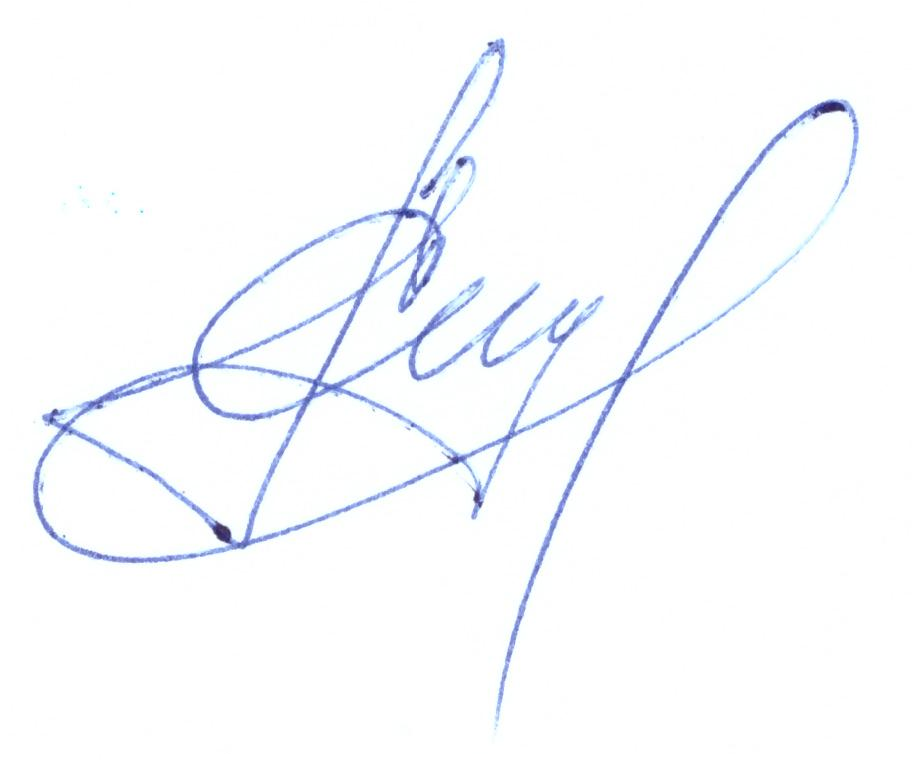 